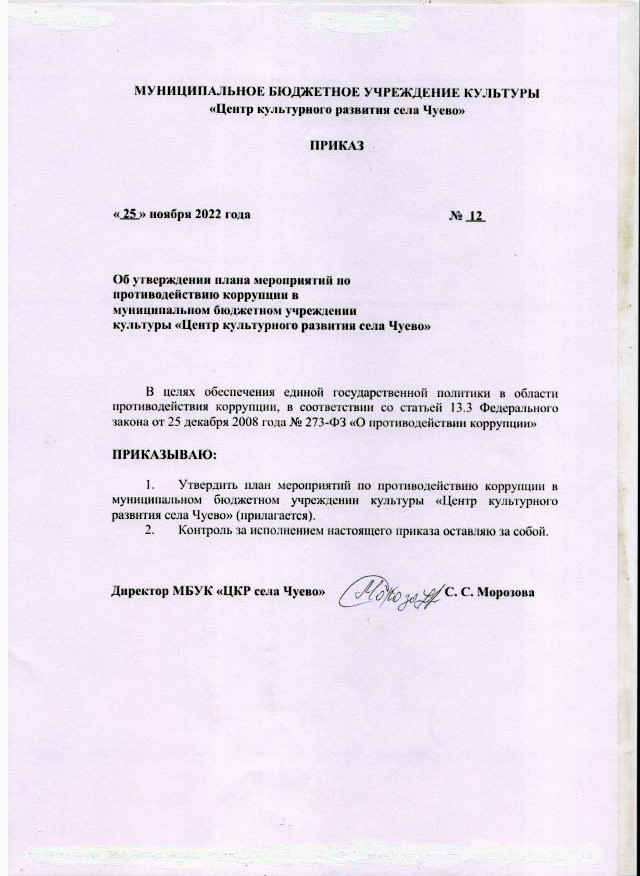          Приложение   Утвержден          Приказом МБУК «ЦКР села Чуево»      от 25 ноября .  №   12 ПЛАН МЕРОПРИЯТИЙпо противодействию коррупции в муниципальном бюджетном учреждении культуры «Центр культурного развития села Чуево» в 2023 году№ п/пНаименование мероприятияСрок исполненияОтветственные исполнители1.Утвердить перечень должностей, исполнение обязанностей по которым связано с коррупционными рисками.01.12.2022Морозова С.С.Обеспечение принятия мер по повышению эффективности контроля за соблюдением работниками требований законодательства Российской Федерации о противодействии коррупции, касающихся предотвращения и урегулирования конфликта интересов, в том числе за привлечением таких лиц к ответственности в случае их несоблюдения.Постоянно Морозова С.С.2.Направление учредителю информации о выявленных случаях возникновения (возможности возникновения) конфликта интересов у работников учреждения, об утвердительных ответах, данных работниками учреждения при заполнении декларации конфликта интересов.30.04.2022Морозова С.С.3.Оценка коррупционных рисков организации.1 раз в годМорозова С.С.4.Поддержание деловых (хозяйственных) отношений с контрагентами, которые осуществляют свою деятельность на принципах законности, добросовестной конкуренции, заботятся о собственной репутации, реализуют собственные меры по предупреждению коррупции, участвуют в коллективных антикоррупционных инициативах.Постоянно Морозова С.С.5.Предварительная оценка деловой репутации контрагентов учреждения в целях снижения риска ее вовлечения в коррупционную деятельность.Постоянно Морозова С.С.6.Обеспечение информирования работников о требованиях законодательства о противодействии коррупции.ПостоянноМорозова С.С.7.Осуществление на постоянной основе внутреннего контроля и аудита хозяйственных операций учреждения в соответствии с требованиями действующего законодательства.Постоянно Морозова С.С.8.Взаимодействие с контрольно-надзорными и правоохранительными органами в сфере противодействия коррупции.Постоянно Морозова С.С.9.Оказание содействия правоохранительным органам в выявлении и расследовании фактов совершения коррупционных правонарушений, а также принятие необходимых мер по сохранению и передаче в правоохранительные органы документов и информации, содержащихся в них данных.ПостоянноМорозова С.С.10.Координация деятельности заказчиков в сфере закупок товаров, работ и услуг для нужд учреждения.ПостоянноМорозова С.С.11.Обеспечение  оперативного взаимодействия заказчиков с операторами электронных площадок при размещении заказов путем проведения торгов в форме открытых аукционов, в том числе в электронной форме.ПостоянноМорозова С.С.12.Подготовка плана мероприятий по противодействию коррупции в муниципальном бюджетном учреждении культуры «Центр культурного развития села Чуево» на 2024 год.01.12.2023Морозова С.С.